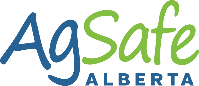 Emergency Action Plan – Tornado 1.0 	Emergency Action Plan Statement 1.0 	Emergency Action Plan Statement 1.0 	Emergency Action Plan Statement 1.0 	Emergency Action Plan Statement 1.0 	Emergency Action Plan Statement 1.0 	Emergency Action Plan Statement 1.0 	Emergency Action Plan Statement Step 1: Explain the purpose of the  Emergency Action Plan. While not common, tornados can and do occur in Alberta. Being aware of weather conditions and activity can prevent injury or death should a tornado happen were we farm. The actions detailed here will help protect the health and safety of everyone present on the farm during this type of an emergency.The degree or level of emergency is not always easily determined, and guidance may be found in the FARMS’s Emergency Preparedness Policy.Step 1: Explain the purpose of the  Emergency Action Plan. While not common, tornados can and do occur in Alberta. Being aware of weather conditions and activity can prevent injury or death should a tornado happen were we farm. The actions detailed here will help protect the health and safety of everyone present on the farm during this type of an emergency.The degree or level of emergency is not always easily determined, and guidance may be found in the FARMS’s Emergency Preparedness Policy.Step 1: Explain the purpose of the  Emergency Action Plan. While not common, tornados can and do occur in Alberta. Being aware of weather conditions and activity can prevent injury or death should a tornado happen were we farm. The actions detailed here will help protect the health and safety of everyone present on the farm during this type of an emergency.The degree or level of emergency is not always easily determined, and guidance may be found in the FARMS’s Emergency Preparedness Policy.Step 1: Explain the purpose of the  Emergency Action Plan. While not common, tornados can and do occur in Alberta. Being aware of weather conditions and activity can prevent injury or death should a tornado happen were we farm. The actions detailed here will help protect the health and safety of everyone present on the farm during this type of an emergency.The degree or level of emergency is not always easily determined, and guidance may be found in the FARMS’s Emergency Preparedness Policy.Step 1: Explain the purpose of the  Emergency Action Plan. While not common, tornados can and do occur in Alberta. Being aware of weather conditions and activity can prevent injury or death should a tornado happen were we farm. The actions detailed here will help protect the health and safety of everyone present on the farm during this type of an emergency.The degree or level of emergency is not always easily determined, and guidance may be found in the FARMS’s Emergency Preparedness Policy.Step 1: Explain the purpose of the  Emergency Action Plan. While not common, tornados can and do occur in Alberta. Being aware of weather conditions and activity can prevent injury or death should a tornado happen were we farm. The actions detailed here will help protect the health and safety of everyone present on the farm during this type of an emergency.The degree or level of emergency is not always easily determined, and guidance may be found in the FARMS’s Emergency Preparedness Policy.Step 1: Explain the purpose of the  Emergency Action Plan. While not common, tornados can and do occur in Alberta. Being aware of weather conditions and activity can prevent injury or death should a tornado happen were we farm. The actions detailed here will help protect the health and safety of everyone present on the farm during this type of an emergency.The degree or level of emergency is not always easily determined, and guidance may be found in the FARMS’s Emergency Preparedness Policy.2.0 	Purpose2.0 	Purpose2.0 	Purpose2.0 	Purpose2.0 	Purpose2.0 	Purpose2.0 	PurposeStep 2: Explain the goal or purpose of the Emergency Action Plan.2.1	To protect the health and safety of everyone present on the farm in the event of a tornado.Step 2: Explain the goal or purpose of the Emergency Action Plan.2.1	To protect the health and safety of everyone present on the farm in the event of a tornado.Step 2: Explain the goal or purpose of the Emergency Action Plan.2.1	To protect the health and safety of everyone present on the farm in the event of a tornado.Step 2: Explain the goal or purpose of the Emergency Action Plan.2.1	To protect the health and safety of everyone present on the farm in the event of a tornado.Step 2: Explain the goal or purpose of the Emergency Action Plan.2.1	To protect the health and safety of everyone present on the farm in the event of a tornado.Step 2: Explain the goal or purpose of the Emergency Action Plan.2.1	To protect the health and safety of everyone present on the farm in the event of a tornado.Step 2: Explain the goal or purpose of the Emergency Action Plan.2.1	To protect the health and safety of everyone present on the farm in the event of a tornado.3.0 	Scope3.0 	Scope3.0 	Scope3.0 	Scope3.0 	Scope3.0 	Scope3.0 	ScopeStep 3: Detail who the Emergency Action Plan applies to and the situations it applies to.3.1	This emergency action plan applies to family members, employee’s contractors, service providers, and all visitors to the farm.3.2	This emergency action plan applies to situations where there is a significant risk of a tornado or when one has been spotted in or around the farm. Step 3: Detail who the Emergency Action Plan applies to and the situations it applies to.3.1	This emergency action plan applies to family members, employee’s contractors, service providers, and all visitors to the farm.3.2	This emergency action plan applies to situations where there is a significant risk of a tornado or when one has been spotted in or around the farm. Step 3: Detail who the Emergency Action Plan applies to and the situations it applies to.3.1	This emergency action plan applies to family members, employee’s contractors, service providers, and all visitors to the farm.3.2	This emergency action plan applies to situations where there is a significant risk of a tornado or when one has been spotted in or around the farm. Step 3: Detail who the Emergency Action Plan applies to and the situations it applies to.3.1	This emergency action plan applies to family members, employee’s contractors, service providers, and all visitors to the farm.3.2	This emergency action plan applies to situations where there is a significant risk of a tornado or when one has been spotted in or around the farm. Step 3: Detail who the Emergency Action Plan applies to and the situations it applies to.3.1	This emergency action plan applies to family members, employee’s contractors, service providers, and all visitors to the farm.3.2	This emergency action plan applies to situations where there is a significant risk of a tornado or when one has been spotted in or around the farm. Step 3: Detail who the Emergency Action Plan applies to and the situations it applies to.3.1	This emergency action plan applies to family members, employee’s contractors, service providers, and all visitors to the farm.3.2	This emergency action plan applies to situations where there is a significant risk of a tornado or when one has been spotted in or around the farm. Step 3: Detail who the Emergency Action Plan applies to and the situations it applies to.3.1	This emergency action plan applies to family members, employee’s contractors, service providers, and all visitors to the farm.3.2	This emergency action plan applies to situations where there is a significant risk of a tornado or when one has been spotted in or around the farm. 4.0 	Definitions4.0 	Definitions4.0 	Definitions4.0 	Definitions4.0 	Definitions4.0 	Definitions4.0 	DefinitionsStep 4: Include any definition which someone might not know. 4.1	All Clear – A term used to communicate that the emergency or danger is over.4.2	Emergency – An unexpected event that poses an immediate risk to health, life, property, or the environment and results in an urgent need for assistance.4.3	Incident Manager – The person who is trained, competent, and designated by the farm to be in charge of making decisions, delegating tasks and getting input and direction from subject matter experts (i.e., emergency services) for the purposes of resolving an incident or emergency.4.4	Tornado Shelter – The basement of the farmhouse.4.4	Tornado Watch – A watch is an advisor only; nothing may happen, or it may develop into a warning. Stay alert to the weather (i.e., watch the sky and winds) and monitor the radio.4.4	Tornado Warning – A warning means the situation is serious and that a tornado may be on the way. Stay alert to the weather (i.e., watch the sky and winds) and monitor the radio.Step 4: Include any definition which someone might not know. 4.1	All Clear – A term used to communicate that the emergency or danger is over.4.2	Emergency – An unexpected event that poses an immediate risk to health, life, property, or the environment and results in an urgent need for assistance.4.3	Incident Manager – The person who is trained, competent, and designated by the farm to be in charge of making decisions, delegating tasks and getting input and direction from subject matter experts (i.e., emergency services) for the purposes of resolving an incident or emergency.4.4	Tornado Shelter – The basement of the farmhouse.4.4	Tornado Watch – A watch is an advisor only; nothing may happen, or it may develop into a warning. Stay alert to the weather (i.e., watch the sky and winds) and monitor the radio.4.4	Tornado Warning – A warning means the situation is serious and that a tornado may be on the way. Stay alert to the weather (i.e., watch the sky and winds) and monitor the radio.Step 4: Include any definition which someone might not know. 4.1	All Clear – A term used to communicate that the emergency or danger is over.4.2	Emergency – An unexpected event that poses an immediate risk to health, life, property, or the environment and results in an urgent need for assistance.4.3	Incident Manager – The person who is trained, competent, and designated by the farm to be in charge of making decisions, delegating tasks and getting input and direction from subject matter experts (i.e., emergency services) for the purposes of resolving an incident or emergency.4.4	Tornado Shelter – The basement of the farmhouse.4.4	Tornado Watch – A watch is an advisor only; nothing may happen, or it may develop into a warning. Stay alert to the weather (i.e., watch the sky and winds) and monitor the radio.4.4	Tornado Warning – A warning means the situation is serious and that a tornado may be on the way. Stay alert to the weather (i.e., watch the sky and winds) and monitor the radio.Step 4: Include any definition which someone might not know. 4.1	All Clear – A term used to communicate that the emergency or danger is over.4.2	Emergency – An unexpected event that poses an immediate risk to health, life, property, or the environment and results in an urgent need for assistance.4.3	Incident Manager – The person who is trained, competent, and designated by the farm to be in charge of making decisions, delegating tasks and getting input and direction from subject matter experts (i.e., emergency services) for the purposes of resolving an incident or emergency.4.4	Tornado Shelter – The basement of the farmhouse.4.4	Tornado Watch – A watch is an advisor only; nothing may happen, or it may develop into a warning. Stay alert to the weather (i.e., watch the sky and winds) and monitor the radio.4.4	Tornado Warning – A warning means the situation is serious and that a tornado may be on the way. Stay alert to the weather (i.e., watch the sky and winds) and monitor the radio.Step 4: Include any definition which someone might not know. 4.1	All Clear – A term used to communicate that the emergency or danger is over.4.2	Emergency – An unexpected event that poses an immediate risk to health, life, property, or the environment and results in an urgent need for assistance.4.3	Incident Manager – The person who is trained, competent, and designated by the farm to be in charge of making decisions, delegating tasks and getting input and direction from subject matter experts (i.e., emergency services) for the purposes of resolving an incident or emergency.4.4	Tornado Shelter – The basement of the farmhouse.4.4	Tornado Watch – A watch is an advisor only; nothing may happen, or it may develop into a warning. Stay alert to the weather (i.e., watch the sky and winds) and monitor the radio.4.4	Tornado Warning – A warning means the situation is serious and that a tornado may be on the way. Stay alert to the weather (i.e., watch the sky and winds) and monitor the radio.Step 4: Include any definition which someone might not know. 4.1	All Clear – A term used to communicate that the emergency or danger is over.4.2	Emergency – An unexpected event that poses an immediate risk to health, life, property, or the environment and results in an urgent need for assistance.4.3	Incident Manager – The person who is trained, competent, and designated by the farm to be in charge of making decisions, delegating tasks and getting input and direction from subject matter experts (i.e., emergency services) for the purposes of resolving an incident or emergency.4.4	Tornado Shelter – The basement of the farmhouse.4.4	Tornado Watch – A watch is an advisor only; nothing may happen, or it may develop into a warning. Stay alert to the weather (i.e., watch the sky and winds) and monitor the radio.4.4	Tornado Warning – A warning means the situation is serious and that a tornado may be on the way. Stay alert to the weather (i.e., watch the sky and winds) and monitor the radio.Step 4: Include any definition which someone might not know. 4.1	All Clear – A term used to communicate that the emergency or danger is over.4.2	Emergency – An unexpected event that poses an immediate risk to health, life, property, or the environment and results in an urgent need for assistance.4.3	Incident Manager – The person who is trained, competent, and designated by the farm to be in charge of making decisions, delegating tasks and getting input and direction from subject matter experts (i.e., emergency services) for the purposes of resolving an incident or emergency.4.4	Tornado Shelter – The basement of the farmhouse.4.4	Tornado Watch – A watch is an advisor only; nothing may happen, or it may develop into a warning. Stay alert to the weather (i.e., watch the sky and winds) and monitor the radio.4.4	Tornado Warning – A warning means the situation is serious and that a tornado may be on the way. Stay alert to the weather (i.e., watch the sky and winds) and monitor the radio.5.0 	Responsibilities 5.0 	Responsibilities 5.0 	Responsibilities 5.0 	Responsibilities 5.0 	Responsibilities 5.0 	Responsibilities 5.0 	Responsibilities Step 5: Outline who is responsible for doing what when there is a tornado.5.1 	Incident ManagerWhen weather conditions require it, monitor weather reports, the Alberta Emergency Alert system, they sky, winds, etc.  and if deemed appropriate, put the Emergency Action Plan into action.Communicate that the Emergency Action Plan has been put into action.Direct the actions of other farm team members at the worksite, such as directing managers and supervisors to inform the people they supervise of the situation and that the Emergency Action Plan has been put into action.Take direction from and support emergency services or another authority. Upon direction from emergency services or another authority, give the “all clear” and either a) assess the farm for other emergencies and/or b) engage everyone in a short review of the emergency, the actions taken and the emergency action plan as appropriate.5.2 	Managers & Supervisors:Inform the people they supervise of the situation and that the Emergency Action Plan has been put into action.Scan the area around them and ensure all workers, contractors and visitors evacuate the building or work area in a quick and orderly way (i.e., everyone is walking with purpose and no one is running).  Scan and shout “tornado” into offices or bathrooms as they go past to ensure no one is inside, unaware of the tornado and need to go to the Tornado Shelter. Ensure no one returns to their desk, locker, lunchroom or any other location to collect personal items. At the designated Tornado Shelter, perform a roll call using their Employee Evacuation List and that days Sign In Sheet. Ensure all employees, visitors and contractors are accounted for and advise the Incident Manager of anyone who is missing and where they were last seen. Assist the Incident Manager as required.5.3 	Employees, Family Members, Contractors, Service Providers and Visitors Perform an emergency shutdown of any equipment which they are working on or with. Leave the work area in a quick and orderly manner (walking purposefully, not running) and proceed to the Tornado Shelter. Assist the Incident Manager as required. 5.4 	Safety Precautions to be Observed by All Worksite PartiesA Tornado Warning is only issued once one has been spotted, which means that someone may see one before a Tornado Warning is issued. Be watchful and alert, if you see a tornado, alert others immediately. The Emergency Action Plan will need to be put into action right away.When informed that the Emergency Action Plan is in action, perform an emergency shut down of any equipment which they are working on or with. Evacuate the shop in a quick and orderly manner (walking purposefully, not running) and proceed to the Tornado Shelter. Assist the Incident Manager as required. Step 5: Outline who is responsible for doing what when there is a tornado.5.1 	Incident ManagerWhen weather conditions require it, monitor weather reports, the Alberta Emergency Alert system, they sky, winds, etc.  and if deemed appropriate, put the Emergency Action Plan into action.Communicate that the Emergency Action Plan has been put into action.Direct the actions of other farm team members at the worksite, such as directing managers and supervisors to inform the people they supervise of the situation and that the Emergency Action Plan has been put into action.Take direction from and support emergency services or another authority. Upon direction from emergency services or another authority, give the “all clear” and either a) assess the farm for other emergencies and/or b) engage everyone in a short review of the emergency, the actions taken and the emergency action plan as appropriate.5.2 	Managers & Supervisors:Inform the people they supervise of the situation and that the Emergency Action Plan has been put into action.Scan the area around them and ensure all workers, contractors and visitors evacuate the building or work area in a quick and orderly way (i.e., everyone is walking with purpose and no one is running).  Scan and shout “tornado” into offices or bathrooms as they go past to ensure no one is inside, unaware of the tornado and need to go to the Tornado Shelter. Ensure no one returns to their desk, locker, lunchroom or any other location to collect personal items. At the designated Tornado Shelter, perform a roll call using their Employee Evacuation List and that days Sign In Sheet. Ensure all employees, visitors and contractors are accounted for and advise the Incident Manager of anyone who is missing and where they were last seen. Assist the Incident Manager as required.5.3 	Employees, Family Members, Contractors, Service Providers and Visitors Perform an emergency shutdown of any equipment which they are working on or with. Leave the work area in a quick and orderly manner (walking purposefully, not running) and proceed to the Tornado Shelter. Assist the Incident Manager as required. 5.4 	Safety Precautions to be Observed by All Worksite PartiesA Tornado Warning is only issued once one has been spotted, which means that someone may see one before a Tornado Warning is issued. Be watchful and alert, if you see a tornado, alert others immediately. The Emergency Action Plan will need to be put into action right away.When informed that the Emergency Action Plan is in action, perform an emergency shut down of any equipment which they are working on or with. Evacuate the shop in a quick and orderly manner (walking purposefully, not running) and proceed to the Tornado Shelter. Assist the Incident Manager as required. Step 5: Outline who is responsible for doing what when there is a tornado.5.1 	Incident ManagerWhen weather conditions require it, monitor weather reports, the Alberta Emergency Alert system, they sky, winds, etc.  and if deemed appropriate, put the Emergency Action Plan into action.Communicate that the Emergency Action Plan has been put into action.Direct the actions of other farm team members at the worksite, such as directing managers and supervisors to inform the people they supervise of the situation and that the Emergency Action Plan has been put into action.Take direction from and support emergency services or another authority. Upon direction from emergency services or another authority, give the “all clear” and either a) assess the farm for other emergencies and/or b) engage everyone in a short review of the emergency, the actions taken and the emergency action plan as appropriate.5.2 	Managers & Supervisors:Inform the people they supervise of the situation and that the Emergency Action Plan has been put into action.Scan the area around them and ensure all workers, contractors and visitors evacuate the building or work area in a quick and orderly way (i.e., everyone is walking with purpose and no one is running).  Scan and shout “tornado” into offices or bathrooms as they go past to ensure no one is inside, unaware of the tornado and need to go to the Tornado Shelter. Ensure no one returns to their desk, locker, lunchroom or any other location to collect personal items. At the designated Tornado Shelter, perform a roll call using their Employee Evacuation List and that days Sign In Sheet. Ensure all employees, visitors and contractors are accounted for and advise the Incident Manager of anyone who is missing and where they were last seen. Assist the Incident Manager as required.5.3 	Employees, Family Members, Contractors, Service Providers and Visitors Perform an emergency shutdown of any equipment which they are working on or with. Leave the work area in a quick and orderly manner (walking purposefully, not running) and proceed to the Tornado Shelter. Assist the Incident Manager as required. 5.4 	Safety Precautions to be Observed by All Worksite PartiesA Tornado Warning is only issued once one has been spotted, which means that someone may see one before a Tornado Warning is issued. Be watchful and alert, if you see a tornado, alert others immediately. The Emergency Action Plan will need to be put into action right away.When informed that the Emergency Action Plan is in action, perform an emergency shut down of any equipment which they are working on or with. Evacuate the shop in a quick and orderly manner (walking purposefully, not running) and proceed to the Tornado Shelter. Assist the Incident Manager as required. Step 5: Outline who is responsible for doing what when there is a tornado.5.1 	Incident ManagerWhen weather conditions require it, monitor weather reports, the Alberta Emergency Alert system, they sky, winds, etc.  and if deemed appropriate, put the Emergency Action Plan into action.Communicate that the Emergency Action Plan has been put into action.Direct the actions of other farm team members at the worksite, such as directing managers and supervisors to inform the people they supervise of the situation and that the Emergency Action Plan has been put into action.Take direction from and support emergency services or another authority. Upon direction from emergency services or another authority, give the “all clear” and either a) assess the farm for other emergencies and/or b) engage everyone in a short review of the emergency, the actions taken and the emergency action plan as appropriate.5.2 	Managers & Supervisors:Inform the people they supervise of the situation and that the Emergency Action Plan has been put into action.Scan the area around them and ensure all workers, contractors and visitors evacuate the building or work area in a quick and orderly way (i.e., everyone is walking with purpose and no one is running).  Scan and shout “tornado” into offices or bathrooms as they go past to ensure no one is inside, unaware of the tornado and need to go to the Tornado Shelter. Ensure no one returns to their desk, locker, lunchroom or any other location to collect personal items. At the designated Tornado Shelter, perform a roll call using their Employee Evacuation List and that days Sign In Sheet. Ensure all employees, visitors and contractors are accounted for and advise the Incident Manager of anyone who is missing and where they were last seen. Assist the Incident Manager as required.5.3 	Employees, Family Members, Contractors, Service Providers and Visitors Perform an emergency shutdown of any equipment which they are working on or with. Leave the work area in a quick and orderly manner (walking purposefully, not running) and proceed to the Tornado Shelter. Assist the Incident Manager as required. 5.4 	Safety Precautions to be Observed by All Worksite PartiesA Tornado Warning is only issued once one has been spotted, which means that someone may see one before a Tornado Warning is issued. Be watchful and alert, if you see a tornado, alert others immediately. The Emergency Action Plan will need to be put into action right away.When informed that the Emergency Action Plan is in action, perform an emergency shut down of any equipment which they are working on or with. Evacuate the shop in a quick and orderly manner (walking purposefully, not running) and proceed to the Tornado Shelter. Assist the Incident Manager as required. Step 5: Outline who is responsible for doing what when there is a tornado.5.1 	Incident ManagerWhen weather conditions require it, monitor weather reports, the Alberta Emergency Alert system, they sky, winds, etc.  and if deemed appropriate, put the Emergency Action Plan into action.Communicate that the Emergency Action Plan has been put into action.Direct the actions of other farm team members at the worksite, such as directing managers and supervisors to inform the people they supervise of the situation and that the Emergency Action Plan has been put into action.Take direction from and support emergency services or another authority. Upon direction from emergency services or another authority, give the “all clear” and either a) assess the farm for other emergencies and/or b) engage everyone in a short review of the emergency, the actions taken and the emergency action plan as appropriate.5.2 	Managers & Supervisors:Inform the people they supervise of the situation and that the Emergency Action Plan has been put into action.Scan the area around them and ensure all workers, contractors and visitors evacuate the building or work area in a quick and orderly way (i.e., everyone is walking with purpose and no one is running).  Scan and shout “tornado” into offices or bathrooms as they go past to ensure no one is inside, unaware of the tornado and need to go to the Tornado Shelter. Ensure no one returns to their desk, locker, lunchroom or any other location to collect personal items. At the designated Tornado Shelter, perform a roll call using their Employee Evacuation List and that days Sign In Sheet. Ensure all employees, visitors and contractors are accounted for and advise the Incident Manager of anyone who is missing and where they were last seen. Assist the Incident Manager as required.5.3 	Employees, Family Members, Contractors, Service Providers and Visitors Perform an emergency shutdown of any equipment which they are working on or with. Leave the work area in a quick and orderly manner (walking purposefully, not running) and proceed to the Tornado Shelter. Assist the Incident Manager as required. 5.4 	Safety Precautions to be Observed by All Worksite PartiesA Tornado Warning is only issued once one has been spotted, which means that someone may see one before a Tornado Warning is issued. Be watchful and alert, if you see a tornado, alert others immediately. The Emergency Action Plan will need to be put into action right away.When informed that the Emergency Action Plan is in action, perform an emergency shut down of any equipment which they are working on or with. Evacuate the shop in a quick and orderly manner (walking purposefully, not running) and proceed to the Tornado Shelter. Assist the Incident Manager as required. Step 5: Outline who is responsible for doing what when there is a tornado.5.1 	Incident ManagerWhen weather conditions require it, monitor weather reports, the Alberta Emergency Alert system, they sky, winds, etc.  and if deemed appropriate, put the Emergency Action Plan into action.Communicate that the Emergency Action Plan has been put into action.Direct the actions of other farm team members at the worksite, such as directing managers and supervisors to inform the people they supervise of the situation and that the Emergency Action Plan has been put into action.Take direction from and support emergency services or another authority. Upon direction from emergency services or another authority, give the “all clear” and either a) assess the farm for other emergencies and/or b) engage everyone in a short review of the emergency, the actions taken and the emergency action plan as appropriate.5.2 	Managers & Supervisors:Inform the people they supervise of the situation and that the Emergency Action Plan has been put into action.Scan the area around them and ensure all workers, contractors and visitors evacuate the building or work area in a quick and orderly way (i.e., everyone is walking with purpose and no one is running).  Scan and shout “tornado” into offices or bathrooms as they go past to ensure no one is inside, unaware of the tornado and need to go to the Tornado Shelter. Ensure no one returns to their desk, locker, lunchroom or any other location to collect personal items. At the designated Tornado Shelter, perform a roll call using their Employee Evacuation List and that days Sign In Sheet. Ensure all employees, visitors and contractors are accounted for and advise the Incident Manager of anyone who is missing and where they were last seen. Assist the Incident Manager as required.5.3 	Employees, Family Members, Contractors, Service Providers and Visitors Perform an emergency shutdown of any equipment which they are working on or with. Leave the work area in a quick and orderly manner (walking purposefully, not running) and proceed to the Tornado Shelter. Assist the Incident Manager as required. 5.4 	Safety Precautions to be Observed by All Worksite PartiesA Tornado Warning is only issued once one has been spotted, which means that someone may see one before a Tornado Warning is issued. Be watchful and alert, if you see a tornado, alert others immediately. The Emergency Action Plan will need to be put into action right away.When informed that the Emergency Action Plan is in action, perform an emergency shut down of any equipment which they are working on or with. Evacuate the shop in a quick and orderly manner (walking purposefully, not running) and proceed to the Tornado Shelter. Assist the Incident Manager as required. Step 5: Outline who is responsible for doing what when there is a tornado.5.1 	Incident ManagerWhen weather conditions require it, monitor weather reports, the Alberta Emergency Alert system, they sky, winds, etc.  and if deemed appropriate, put the Emergency Action Plan into action.Communicate that the Emergency Action Plan has been put into action.Direct the actions of other farm team members at the worksite, such as directing managers and supervisors to inform the people they supervise of the situation and that the Emergency Action Plan has been put into action.Take direction from and support emergency services or another authority. Upon direction from emergency services or another authority, give the “all clear” and either a) assess the farm for other emergencies and/or b) engage everyone in a short review of the emergency, the actions taken and the emergency action plan as appropriate.5.2 	Managers & Supervisors:Inform the people they supervise of the situation and that the Emergency Action Plan has been put into action.Scan the area around them and ensure all workers, contractors and visitors evacuate the building or work area in a quick and orderly way (i.e., everyone is walking with purpose and no one is running).  Scan and shout “tornado” into offices or bathrooms as they go past to ensure no one is inside, unaware of the tornado and need to go to the Tornado Shelter. Ensure no one returns to their desk, locker, lunchroom or any other location to collect personal items. At the designated Tornado Shelter, perform a roll call using their Employee Evacuation List and that days Sign In Sheet. Ensure all employees, visitors and contractors are accounted for and advise the Incident Manager of anyone who is missing and where they were last seen. Assist the Incident Manager as required.5.3 	Employees, Family Members, Contractors, Service Providers and Visitors Perform an emergency shutdown of any equipment which they are working on or with. Leave the work area in a quick and orderly manner (walking purposefully, not running) and proceed to the Tornado Shelter. Assist the Incident Manager as required. 5.4 	Safety Precautions to be Observed by All Worksite PartiesA Tornado Warning is only issued once one has been spotted, which means that someone may see one before a Tornado Warning is issued. Be watchful and alert, if you see a tornado, alert others immediately. The Emergency Action Plan will need to be put into action right away.When informed that the Emergency Action Plan is in action, perform an emergency shut down of any equipment which they are working on or with. Evacuate the shop in a quick and orderly manner (walking purposefully, not running) and proceed to the Tornado Shelter. Assist the Incident Manager as required. 6.0 	Action Plan6.0 	Action Plan6.0 	Action Plan6.0 	Action Plan6.0 	Action Plan6.0 	Action Plan6.0 	Action PlanStep 6: Outline the actions to be taken.  6.1 	Anyone located at or in the North Barn will leave the work area in a quick and orderly manner through the nearest safe exit to the Tornado Shelter located in the basement of the farmhouse.6.2 	Anyone located at or in the South Barn will leave the work area in a quick and orderly manner through the nearest safe exit to the Tornado Shelter located in the basement of the farmhouse.6.3 	Anyone located at or in the Shop will leave the work area in a quick and orderly manner through the nearest safe exit to the Tornado Shelter located in the basement of the farmhouse. 6.4	Perform an emergency shut down of all tools/equipment/machinery you are using before exiting.6.5	Close building doors on the way out and assist others where needed.6.6	Go directly to the Tornado Shelter and check in with your manager/supervisor so that you are accounted for.6.8	Never leave the Tornado Shelter without the Incident Manager authorizing you to do so. 6.9	Continual monitoring of the situation by the Incident Manger will need occur.6.10	Once the Tornado Warning has ended, all work areas and buildings will need to be carefully inspected for other emergencies, hazards, damage, and structural damage prior to entry and upon entry into it. Where damage is significant, a third-party inspector or engineer may need to be consulted.6.9	No one shall re-enter the building or work area, and no work shall commence until an “All Clear” has been given by the Incident Manager in cooperation with the work area Manager, Supervisor, and if necessary, third-party inspector.Step 6: Outline the actions to be taken.  6.1 	Anyone located at or in the North Barn will leave the work area in a quick and orderly manner through the nearest safe exit to the Tornado Shelter located in the basement of the farmhouse.6.2 	Anyone located at or in the South Barn will leave the work area in a quick and orderly manner through the nearest safe exit to the Tornado Shelter located in the basement of the farmhouse.6.3 	Anyone located at or in the Shop will leave the work area in a quick and orderly manner through the nearest safe exit to the Tornado Shelter located in the basement of the farmhouse. 6.4	Perform an emergency shut down of all tools/equipment/machinery you are using before exiting.6.5	Close building doors on the way out and assist others where needed.6.6	Go directly to the Tornado Shelter and check in with your manager/supervisor so that you are accounted for.6.8	Never leave the Tornado Shelter without the Incident Manager authorizing you to do so. 6.9	Continual monitoring of the situation by the Incident Manger will need occur.6.10	Once the Tornado Warning has ended, all work areas and buildings will need to be carefully inspected for other emergencies, hazards, damage, and structural damage prior to entry and upon entry into it. Where damage is significant, a third-party inspector or engineer may need to be consulted.6.9	No one shall re-enter the building or work area, and no work shall commence until an “All Clear” has been given by the Incident Manager in cooperation with the work area Manager, Supervisor, and if necessary, third-party inspector.Step 6: Outline the actions to be taken.  6.1 	Anyone located at or in the North Barn will leave the work area in a quick and orderly manner through the nearest safe exit to the Tornado Shelter located in the basement of the farmhouse.6.2 	Anyone located at or in the South Barn will leave the work area in a quick and orderly manner through the nearest safe exit to the Tornado Shelter located in the basement of the farmhouse.6.3 	Anyone located at or in the Shop will leave the work area in a quick and orderly manner through the nearest safe exit to the Tornado Shelter located in the basement of the farmhouse. 6.4	Perform an emergency shut down of all tools/equipment/machinery you are using before exiting.6.5	Close building doors on the way out and assist others where needed.6.6	Go directly to the Tornado Shelter and check in with your manager/supervisor so that you are accounted for.6.8	Never leave the Tornado Shelter without the Incident Manager authorizing you to do so. 6.9	Continual monitoring of the situation by the Incident Manger will need occur.6.10	Once the Tornado Warning has ended, all work areas and buildings will need to be carefully inspected for other emergencies, hazards, damage, and structural damage prior to entry and upon entry into it. Where damage is significant, a third-party inspector or engineer may need to be consulted.6.9	No one shall re-enter the building or work area, and no work shall commence until an “All Clear” has been given by the Incident Manager in cooperation with the work area Manager, Supervisor, and if necessary, third-party inspector.Step 6: Outline the actions to be taken.  6.1 	Anyone located at or in the North Barn will leave the work area in a quick and orderly manner through the nearest safe exit to the Tornado Shelter located in the basement of the farmhouse.6.2 	Anyone located at or in the South Barn will leave the work area in a quick and orderly manner through the nearest safe exit to the Tornado Shelter located in the basement of the farmhouse.6.3 	Anyone located at or in the Shop will leave the work area in a quick and orderly manner through the nearest safe exit to the Tornado Shelter located in the basement of the farmhouse. 6.4	Perform an emergency shut down of all tools/equipment/machinery you are using before exiting.6.5	Close building doors on the way out and assist others where needed.6.6	Go directly to the Tornado Shelter and check in with your manager/supervisor so that you are accounted for.6.8	Never leave the Tornado Shelter without the Incident Manager authorizing you to do so. 6.9	Continual monitoring of the situation by the Incident Manger will need occur.6.10	Once the Tornado Warning has ended, all work areas and buildings will need to be carefully inspected for other emergencies, hazards, damage, and structural damage prior to entry and upon entry into it. Where damage is significant, a third-party inspector or engineer may need to be consulted.6.9	No one shall re-enter the building or work area, and no work shall commence until an “All Clear” has been given by the Incident Manager in cooperation with the work area Manager, Supervisor, and if necessary, third-party inspector.Step 6: Outline the actions to be taken.  6.1 	Anyone located at or in the North Barn will leave the work area in a quick and orderly manner through the nearest safe exit to the Tornado Shelter located in the basement of the farmhouse.6.2 	Anyone located at or in the South Barn will leave the work area in a quick and orderly manner through the nearest safe exit to the Tornado Shelter located in the basement of the farmhouse.6.3 	Anyone located at or in the Shop will leave the work area in a quick and orderly manner through the nearest safe exit to the Tornado Shelter located in the basement of the farmhouse. 6.4	Perform an emergency shut down of all tools/equipment/machinery you are using before exiting.6.5	Close building doors on the way out and assist others where needed.6.6	Go directly to the Tornado Shelter and check in with your manager/supervisor so that you are accounted for.6.8	Never leave the Tornado Shelter without the Incident Manager authorizing you to do so. 6.9	Continual monitoring of the situation by the Incident Manger will need occur.6.10	Once the Tornado Warning has ended, all work areas and buildings will need to be carefully inspected for other emergencies, hazards, damage, and structural damage prior to entry and upon entry into it. Where damage is significant, a third-party inspector or engineer may need to be consulted.6.9	No one shall re-enter the building or work area, and no work shall commence until an “All Clear” has been given by the Incident Manager in cooperation with the work area Manager, Supervisor, and if necessary, third-party inspector.Step 6: Outline the actions to be taken.  6.1 	Anyone located at or in the North Barn will leave the work area in a quick and orderly manner through the nearest safe exit to the Tornado Shelter located in the basement of the farmhouse.6.2 	Anyone located at or in the South Barn will leave the work area in a quick and orderly manner through the nearest safe exit to the Tornado Shelter located in the basement of the farmhouse.6.3 	Anyone located at or in the Shop will leave the work area in a quick and orderly manner through the nearest safe exit to the Tornado Shelter located in the basement of the farmhouse. 6.4	Perform an emergency shut down of all tools/equipment/machinery you are using before exiting.6.5	Close building doors on the way out and assist others where needed.6.6	Go directly to the Tornado Shelter and check in with your manager/supervisor so that you are accounted for.6.8	Never leave the Tornado Shelter without the Incident Manager authorizing you to do so. 6.9	Continual monitoring of the situation by the Incident Manger will need occur.6.10	Once the Tornado Warning has ended, all work areas and buildings will need to be carefully inspected for other emergencies, hazards, damage, and structural damage prior to entry and upon entry into it. Where damage is significant, a third-party inspector or engineer may need to be consulted.6.9	No one shall re-enter the building or work area, and no work shall commence until an “All Clear” has been given by the Incident Manager in cooperation with the work area Manager, Supervisor, and if necessary, third-party inspector.Step 6: Outline the actions to be taken.  6.1 	Anyone located at or in the North Barn will leave the work area in a quick and orderly manner through the nearest safe exit to the Tornado Shelter located in the basement of the farmhouse.6.2 	Anyone located at or in the South Barn will leave the work area in a quick and orderly manner through the nearest safe exit to the Tornado Shelter located in the basement of the farmhouse.6.3 	Anyone located at or in the Shop will leave the work area in a quick and orderly manner through the nearest safe exit to the Tornado Shelter located in the basement of the farmhouse. 6.4	Perform an emergency shut down of all tools/equipment/machinery you are using before exiting.6.5	Close building doors on the way out and assist others where needed.6.6	Go directly to the Tornado Shelter and check in with your manager/supervisor so that you are accounted for.6.8	Never leave the Tornado Shelter without the Incident Manager authorizing you to do so. 6.9	Continual monitoring of the situation by the Incident Manger will need occur.6.10	Once the Tornado Warning has ended, all work areas and buildings will need to be carefully inspected for other emergencies, hazards, damage, and structural damage prior to entry and upon entry into it. Where damage is significant, a third-party inspector or engineer may need to be consulted.6.9	No one shall re-enter the building or work area, and no work shall commence until an “All Clear” has been given by the Incident Manager in cooperation with the work area Manager, Supervisor, and if necessary, third-party inspector.7.0 	Monitoring & Review7.0 	Monitoring & Review7.0 	Monitoring & Review7.0 	Monitoring & Review7.0 	Monitoring & Review7.0 	Monitoring & Review7.0 	Monitoring & ReviewStep 7: State how often this Emergency Action Plan will be reviewed.  7.1 	The FARM will review this Emergency Action Plan after each emergency, emergency exercise, tabletop exercise.7.2	Review periods will not exceed three years, and reviews may occur more often if found to be appropriate. Step 7: State how often this Emergency Action Plan will be reviewed.  7.1 	The FARM will review this Emergency Action Plan after each emergency, emergency exercise, tabletop exercise.7.2	Review periods will not exceed three years, and reviews may occur more often if found to be appropriate. Step 7: State how often this Emergency Action Plan will be reviewed.  7.1 	The FARM will review this Emergency Action Plan after each emergency, emergency exercise, tabletop exercise.7.2	Review periods will not exceed three years, and reviews may occur more often if found to be appropriate. Step 7: State how often this Emergency Action Plan will be reviewed.  7.1 	The FARM will review this Emergency Action Plan after each emergency, emergency exercise, tabletop exercise.7.2	Review periods will not exceed three years, and reviews may occur more often if found to be appropriate. Step 7: State how often this Emergency Action Plan will be reviewed.  7.1 	The FARM will review this Emergency Action Plan after each emergency, emergency exercise, tabletop exercise.7.2	Review periods will not exceed three years, and reviews may occur more often if found to be appropriate. Step 7: State how often this Emergency Action Plan will be reviewed.  7.1 	The FARM will review this Emergency Action Plan after each emergency, emergency exercise, tabletop exercise.7.2	Review periods will not exceed three years, and reviews may occur more often if found to be appropriate. Step 7: State how often this Emergency Action Plan will be reviewed.  7.1 	The FARM will review this Emergency Action Plan after each emergency, emergency exercise, tabletop exercise.7.2	Review periods will not exceed three years, and reviews may occur more often if found to be appropriate. 8.0 	Relevant Legislation8.0 	Relevant Legislation8.0 	Relevant Legislation8.0 	Relevant Legislation8.0 	Relevant Legislation8.0 	Relevant Legislation8.0 	Relevant LegislationStep 8: Include any applicable legislation here. 8.1 	Alberta Occupational Health and Safety Code, Part 7: Emergency Preparedness and Response  Step 8: Include any applicable legislation here. 8.1 	Alberta Occupational Health and Safety Code, Part 7: Emergency Preparedness and Response  Step 8: Include any applicable legislation here. 8.1 	Alberta Occupational Health and Safety Code, Part 7: Emergency Preparedness and Response  Step 8: Include any applicable legislation here. 8.1 	Alberta Occupational Health and Safety Code, Part 7: Emergency Preparedness and Response  Step 8: Include any applicable legislation here. 8.1 	Alberta Occupational Health and Safety Code, Part 7: Emergency Preparedness and Response  Step 8: Include any applicable legislation here. 8.1 	Alberta Occupational Health and Safety Code, Part 7: Emergency Preparedness and Response  Step 8: Include any applicable legislation here. 8.1 	Alberta Occupational Health and Safety Code, Part 7: Emergency Preparedness and Response  9.0 	Related Policies, Procedures & Other Documents 9.0 	Related Policies, Procedures & Other Documents 9.0 	Related Policies, Procedures & Other Documents 9.0 	Related Policies, Procedures & Other Documents 9.0 	Related Policies, Procedures & Other Documents 9.0 	Related Policies, Procedures & Other Documents 9.0 	Related Policies, Procedures & Other Documents Step 9: List any farm specific or industry specific documents that support or relate to this Emergency Action Plan.   9.1	This section can include Industry Standards, or Farm Specific Policies, Procedures, Safe Work Practices, and Emergency Contact Lists.9.2	The FARM’s Emergency Preparedness Policy.Step 9: List any farm specific or industry specific documents that support or relate to this Emergency Action Plan.   9.1	This section can include Industry Standards, or Farm Specific Policies, Procedures, Safe Work Practices, and Emergency Contact Lists.9.2	The FARM’s Emergency Preparedness Policy.Step 9: List any farm specific or industry specific documents that support or relate to this Emergency Action Plan.   9.1	This section can include Industry Standards, or Farm Specific Policies, Procedures, Safe Work Practices, and Emergency Contact Lists.9.2	The FARM’s Emergency Preparedness Policy.Step 9: List any farm specific or industry specific documents that support or relate to this Emergency Action Plan.   9.1	This section can include Industry Standards, or Farm Specific Policies, Procedures, Safe Work Practices, and Emergency Contact Lists.9.2	The FARM’s Emergency Preparedness Policy.Step 9: List any farm specific or industry specific documents that support or relate to this Emergency Action Plan.   9.1	This section can include Industry Standards, or Farm Specific Policies, Procedures, Safe Work Practices, and Emergency Contact Lists.9.2	The FARM’s Emergency Preparedness Policy.Step 9: List any farm specific or industry specific documents that support or relate to this Emergency Action Plan.   9.1	This section can include Industry Standards, or Farm Specific Policies, Procedures, Safe Work Practices, and Emergency Contact Lists.9.2	The FARM’s Emergency Preparedness Policy.Step 9: List any farm specific or industry specific documents that support or relate to this Emergency Action Plan.   9.1	This section can include Industry Standards, or Farm Specific Policies, Procedures, Safe Work Practices, and Emergency Contact Lists.9.2	The FARM’s Emergency Preparedness Policy.ApprovalsApprovalsApprovalsApprovalsApprovalsApprovalsApprovalsSignature HereSignature HereSignature HereSignature HereFirst & Last Name HereFirst & Last Name HereFirst & Last Name HereFirst & Last Name HereTitle/Position HereTitle/Position HereTitle/Position HereTitle/Position HerePrint Date Signed HerePrint Date Signed HerePrint Date Signed HerePrint Date Signed HereDate SignedDate SignedDate SignedDate SignedDocument StatusDocument StatusDocument StatusDocument StatusDocument StatusDocument StatusDocument StatusVersion/Revision NumberVersion/Revision NumberDateDateDateReasonReason